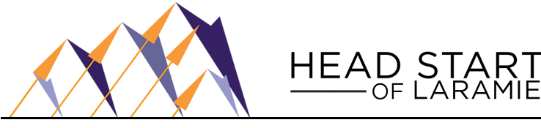 Weekly In-Kind Activity Tracker________________________________         ________________________________       _____________Parent’s Printed Name                                                    Signature                                                DateDateTime StartedTime EndedTotalTimeDescription of Activity2/25/208:008:1515 mBrushed teeth2/25/209:009:3030 mPaper Boat experimentTotal TimeTotal TimeTotal Time